																									NO. 13JOURNALOF THESENATEOF THESTATE OF SOUTH CAROLINAREGULAR SESSION BEGINNING TUESDAY, JANUARY 10, 2017_________FRIDAY, JANUARY 27, 2017Friday, January 27, 2017(Local Session)Indicates Matter StrickenIndicates New Matter	The Senate assembled at 11:00 A.M., the hour to which it stood adjourned, and was called to order by the ACTING PRESIDENT, Senator McELVEEN.MOTION ADOPTED		On motion of Senator SHEALY, with unanimous consent, the Senate stood adjourned out of respect to the memory of Brett Lawson Williams of Lexington, S.C.  Brett was a sophomore at White Knoll High School where he played baseball and had committed to the University of South Carolina.  He attended Northside Baptist Church where he was involved in the youth group.  Brett lived life to the fullest and enjoyed sports and spending time with friends and family.  Brett was a loving son and a devoted brother and friend who will be dearly missed. ADJOURNMENT	At 11:03 A.M., on motion of Senator SHEALY, the Senate adjourned to meet next Tuesday, January 31, 2017, at 2:00 P.M.* * *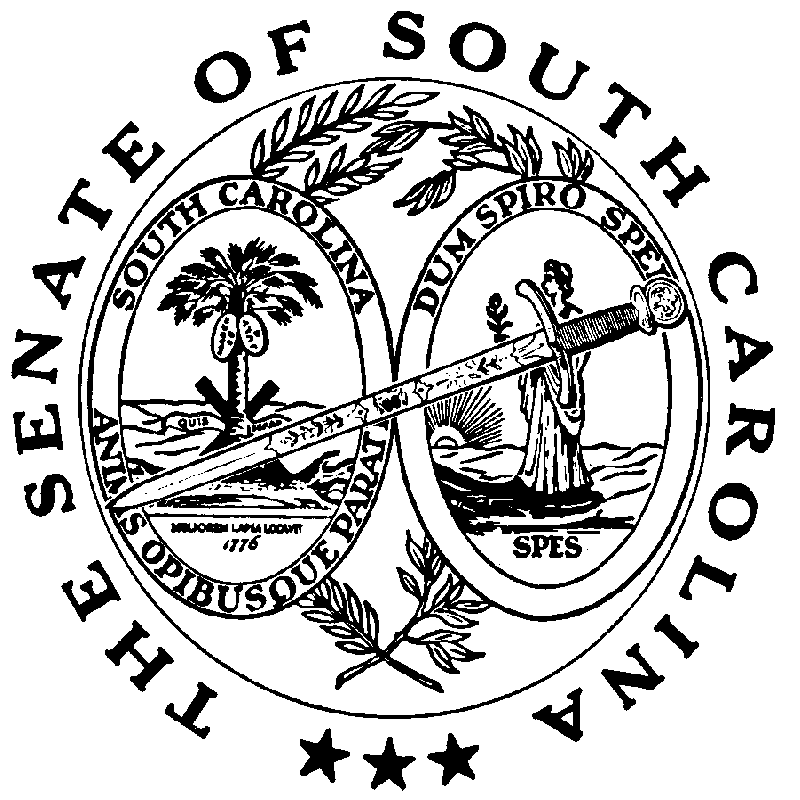 